OBWIESZCZENIEWójta Gminy Gaćz dnia 14 kwietnia 2014 r.o numerach i granicach obwodów głosowania oraz siedzibach obwodowych komisji wyborczychNa podstawie art. 16 § 1, art. 61a § 1 i art. 61b ustawy z dnia 5 stycznia 2011 r. – Kodeks wyborczy (Dz. U. Nr 21, poz. 112, z późn. zm.), Uchwały Nr XLVI/285/2014 Rady Gminy Gać z dnia 9 kwietnia 2014 r. w sprawie zmiany Uchwały Nr XXVIII/181/2012 Rady Gminy w Gaci z dnia                   28 grudnia 2012 r. w sprawie podziału gminy Gać na stałe obwody głosowania, ustalenia ich numerów i granic oraz siedzib obwodowych komisji wyborczych w związku z Postanowieniem Prezydenta Rzeczypospolitej Polskiej z dnia 19 lutego 2014 r. w sprawie zarządzenia wyborów posłów do Parlamentu Europejskiego (Dz. U. z 2014 r., poz. 231)podaje się do publicznej wiadomości informację o numerach i granicach obwodów głosowania, oraz siedzibach obwodowych komisji wyborczych, utworzonych na terenie Gminy Gać dla przeprowadzenia głosowania                   w wyborach posłów do Parlamentu Europejskiego, zarządzonych na dzień 25 maja 2014 r.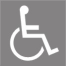 – lokal dostosowany do potrzeb wyborców niepełnosprawnych 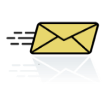 - obwodowa komisja wyborcza wyznaczona dla celów głosowania korespondencyjnegoLokale wyborcze będą otwarte w dniu głosowania 25 maja 2014 r. (niedziela)                                    w godzinach od 7.00 do 21.00.Wójt Gminy Gaćmgr Grażyna PieniążekNumer obwodu głosowaniaGranice obwodu głosowania Siedzibaobwodowej komisji wyborczej      1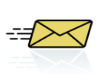 GAĆGminny Ośrodek Kultury  w Gaci                                                Gać 275 A, 37-207 Gać      2BIAŁOBOKIDom Ludowy w Białobokach                       Białoboki 4, 37-207 Gać      3     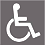 OSTRÓW i WOLICASzkoła Podstawowa  w Ostrowie,                                   Ostrów 5 A, 37-207 Gać      4MIKULICEŚwietlica wiejska w Mikulicach,                        Mikulice 113 A, 37-220 Kańczuga                 (budynek byłej remizy OSP)      5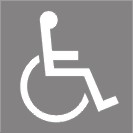 DĘBÓWZespół Szkół w Dębowie,                                   Dębów 47, 37-200 Przeworsk